2025 Calendar2025 Calendar2025 Calendar2025 Calendar2025 Calendar2025 Calendar2025 Calendar2025 Calendar2025 Calendar2025 Calendar2025 Calendar2025 Calendar2025 Calendar2025 Calendar2025 Calendar2025 Calendar2025 Calendar2025 Calendar2025 Calendar2025 Calendar2025 Calendar2025 Calendar2025 Calendar2025 Calendar2025 CalendarSouth AfricaSouth AfricaJanuaryJanuaryJanuaryJanuaryJanuaryJanuaryJanuaryFebruaryFebruaryFebruaryFebruaryFebruaryFebruaryFebruaryFebruaryMarchMarchMarchMarchMarchMarchMarch2025 Holidays for South AfricaMoTuWeThFrSaSuMoTuWeThFrSaSuMoMoTuWeThFrSaSuJan 1	New Year’s DayMar 21	Human Rights DayApr 18	Good FridayApr 20	Easter SundayApr 21	Family DayApr 27	Freedom DayApr 28	Public HolidayMay 1	Workers’ DayMay 11	Mother’s DayJun 15	Father’s DayJun 16	Youth DayJul 18	Nelson Mandela DayAug 9	National Women’s DaySep 24	Heritage DayDec 16	Day of ReconciliationDec 25	Christmas DayDec 26	Day of Goodwill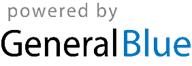 123451212Jan 1	New Year’s DayMar 21	Human Rights DayApr 18	Good FridayApr 20	Easter SundayApr 21	Family DayApr 27	Freedom DayApr 28	Public HolidayMay 1	Workers’ DayMay 11	Mother’s DayJun 15	Father’s DayJun 16	Youth DayJul 18	Nelson Mandela DayAug 9	National Women’s DaySep 24	Heritage DayDec 16	Day of ReconciliationDec 25	Christmas DayDec 26	Day of Goodwill6789101112345678933456789Jan 1	New Year’s DayMar 21	Human Rights DayApr 18	Good FridayApr 20	Easter SundayApr 21	Family DayApr 27	Freedom DayApr 28	Public HolidayMay 1	Workers’ DayMay 11	Mother’s DayJun 15	Father’s DayJun 16	Youth DayJul 18	Nelson Mandela DayAug 9	National Women’s DaySep 24	Heritage DayDec 16	Day of ReconciliationDec 25	Christmas DayDec 26	Day of Goodwill13141516171819101112131415161010111213141516Jan 1	New Year’s DayMar 21	Human Rights DayApr 18	Good FridayApr 20	Easter SundayApr 21	Family DayApr 27	Freedom DayApr 28	Public HolidayMay 1	Workers’ DayMay 11	Mother’s DayJun 15	Father’s DayJun 16	Youth DayJul 18	Nelson Mandela DayAug 9	National Women’s DaySep 24	Heritage DayDec 16	Day of ReconciliationDec 25	Christmas DayDec 26	Day of Goodwill20212223242526171819202122231717181920212223Jan 1	New Year’s DayMar 21	Human Rights DayApr 18	Good FridayApr 20	Easter SundayApr 21	Family DayApr 27	Freedom DayApr 28	Public HolidayMay 1	Workers’ DayMay 11	Mother’s DayJun 15	Father’s DayJun 16	Youth DayJul 18	Nelson Mandela DayAug 9	National Women’s DaySep 24	Heritage DayDec 16	Day of ReconciliationDec 25	Christmas DayDec 26	Day of Goodwill272829303124252627282424252627282930Jan 1	New Year’s DayMar 21	Human Rights DayApr 18	Good FridayApr 20	Easter SundayApr 21	Family DayApr 27	Freedom DayApr 28	Public HolidayMay 1	Workers’ DayMay 11	Mother’s DayJun 15	Father’s DayJun 16	Youth DayJul 18	Nelson Mandela DayAug 9	National Women’s DaySep 24	Heritage DayDec 16	Day of ReconciliationDec 25	Christmas DayDec 26	Day of Goodwill3131Jan 1	New Year’s DayMar 21	Human Rights DayApr 18	Good FridayApr 20	Easter SundayApr 21	Family DayApr 27	Freedom DayApr 28	Public HolidayMay 1	Workers’ DayMay 11	Mother’s DayJun 15	Father’s DayJun 16	Youth DayJul 18	Nelson Mandela DayAug 9	National Women’s DaySep 24	Heritage DayDec 16	Day of ReconciliationDec 25	Christmas DayDec 26	Day of GoodwillAprilAprilAprilAprilAprilAprilAprilMayMayMayMayMayMayMayMayJuneJuneJuneJuneJuneJuneJuneJan 1	New Year’s DayMar 21	Human Rights DayApr 18	Good FridayApr 20	Easter SundayApr 21	Family DayApr 27	Freedom DayApr 28	Public HolidayMay 1	Workers’ DayMay 11	Mother’s DayJun 15	Father’s DayJun 16	Youth DayJul 18	Nelson Mandela DayAug 9	National Women’s DaySep 24	Heritage DayDec 16	Day of ReconciliationDec 25	Christmas DayDec 26	Day of GoodwillMoTuWeThFrSaSuMoTuWeThFrSaSuMoMoTuWeThFrSaSuJan 1	New Year’s DayMar 21	Human Rights DayApr 18	Good FridayApr 20	Easter SundayApr 21	Family DayApr 27	Freedom DayApr 28	Public HolidayMay 1	Workers’ DayMay 11	Mother’s DayJun 15	Father’s DayJun 16	Youth DayJul 18	Nelson Mandela DayAug 9	National Women’s DaySep 24	Heritage DayDec 16	Day of ReconciliationDec 25	Christmas DayDec 26	Day of Goodwill12345612341Jan 1	New Year’s DayMar 21	Human Rights DayApr 18	Good FridayApr 20	Easter SundayApr 21	Family DayApr 27	Freedom DayApr 28	Public HolidayMay 1	Workers’ DayMay 11	Mother’s DayJun 15	Father’s DayJun 16	Youth DayJul 18	Nelson Mandela DayAug 9	National Women’s DaySep 24	Heritage DayDec 16	Day of ReconciliationDec 25	Christmas DayDec 26	Day of Goodwill7891011121356789101122345678Jan 1	New Year’s DayMar 21	Human Rights DayApr 18	Good FridayApr 20	Easter SundayApr 21	Family DayApr 27	Freedom DayApr 28	Public HolidayMay 1	Workers’ DayMay 11	Mother’s DayJun 15	Father’s DayJun 16	Youth DayJul 18	Nelson Mandela DayAug 9	National Women’s DaySep 24	Heritage DayDec 16	Day of ReconciliationDec 25	Christmas DayDec 26	Day of Goodwill141516171819201213141516171899101112131415Jan 1	New Year’s DayMar 21	Human Rights DayApr 18	Good FridayApr 20	Easter SundayApr 21	Family DayApr 27	Freedom DayApr 28	Public HolidayMay 1	Workers’ DayMay 11	Mother’s DayJun 15	Father’s DayJun 16	Youth DayJul 18	Nelson Mandela DayAug 9	National Women’s DaySep 24	Heritage DayDec 16	Day of ReconciliationDec 25	Christmas DayDec 26	Day of Goodwill21222324252627192021222324251616171819202122Jan 1	New Year’s DayMar 21	Human Rights DayApr 18	Good FridayApr 20	Easter SundayApr 21	Family DayApr 27	Freedom DayApr 28	Public HolidayMay 1	Workers’ DayMay 11	Mother’s DayJun 15	Father’s DayJun 16	Youth DayJul 18	Nelson Mandela DayAug 9	National Women’s DaySep 24	Heritage DayDec 16	Day of ReconciliationDec 25	Christmas DayDec 26	Day of Goodwill2829302627282930312323242526272829Jan 1	New Year’s DayMar 21	Human Rights DayApr 18	Good FridayApr 20	Easter SundayApr 21	Family DayApr 27	Freedom DayApr 28	Public HolidayMay 1	Workers’ DayMay 11	Mother’s DayJun 15	Father’s DayJun 16	Youth DayJul 18	Nelson Mandela DayAug 9	National Women’s DaySep 24	Heritage DayDec 16	Day of ReconciliationDec 25	Christmas DayDec 26	Day of Goodwill3030Jan 1	New Year’s DayMar 21	Human Rights DayApr 18	Good FridayApr 20	Easter SundayApr 21	Family DayApr 27	Freedom DayApr 28	Public HolidayMay 1	Workers’ DayMay 11	Mother’s DayJun 15	Father’s DayJun 16	Youth DayJul 18	Nelson Mandela DayAug 9	National Women’s DaySep 24	Heritage DayDec 16	Day of ReconciliationDec 25	Christmas DayDec 26	Day of GoodwillJulyJulyJulyJulyJulyJulyJulyAugustAugustAugustAugustAugustAugustAugustAugustSeptemberSeptemberSeptemberSeptemberSeptemberSeptemberSeptemberJan 1	New Year’s DayMar 21	Human Rights DayApr 18	Good FridayApr 20	Easter SundayApr 21	Family DayApr 27	Freedom DayApr 28	Public HolidayMay 1	Workers’ DayMay 11	Mother’s DayJun 15	Father’s DayJun 16	Youth DayJul 18	Nelson Mandela DayAug 9	National Women’s DaySep 24	Heritage DayDec 16	Day of ReconciliationDec 25	Christmas DayDec 26	Day of GoodwillMoTuWeThFrSaSuMoTuWeThFrSaSuMoMoTuWeThFrSaSuJan 1	New Year’s DayMar 21	Human Rights DayApr 18	Good FridayApr 20	Easter SundayApr 21	Family DayApr 27	Freedom DayApr 28	Public HolidayMay 1	Workers’ DayMay 11	Mother’s DayJun 15	Father’s DayJun 16	Youth DayJul 18	Nelson Mandela DayAug 9	National Women’s DaySep 24	Heritage DayDec 16	Day of ReconciliationDec 25	Christmas DayDec 26	Day of Goodwill12345612311234567Jan 1	New Year’s DayMar 21	Human Rights DayApr 18	Good FridayApr 20	Easter SundayApr 21	Family DayApr 27	Freedom DayApr 28	Public HolidayMay 1	Workers’ DayMay 11	Mother’s DayJun 15	Father’s DayJun 16	Youth DayJul 18	Nelson Mandela DayAug 9	National Women’s DaySep 24	Heritage DayDec 16	Day of ReconciliationDec 25	Christmas DayDec 26	Day of Goodwill78910111213456789108891011121314Jan 1	New Year’s DayMar 21	Human Rights DayApr 18	Good FridayApr 20	Easter SundayApr 21	Family DayApr 27	Freedom DayApr 28	Public HolidayMay 1	Workers’ DayMay 11	Mother’s DayJun 15	Father’s DayJun 16	Youth DayJul 18	Nelson Mandela DayAug 9	National Women’s DaySep 24	Heritage DayDec 16	Day of ReconciliationDec 25	Christmas DayDec 26	Day of Goodwill14151617181920111213141516171515161718192021Jan 1	New Year’s DayMar 21	Human Rights DayApr 18	Good FridayApr 20	Easter SundayApr 21	Family DayApr 27	Freedom DayApr 28	Public HolidayMay 1	Workers’ DayMay 11	Mother’s DayJun 15	Father’s DayJun 16	Youth DayJul 18	Nelson Mandela DayAug 9	National Women’s DaySep 24	Heritage DayDec 16	Day of ReconciliationDec 25	Christmas DayDec 26	Day of Goodwill21222324252627181920212223242222232425262728Jan 1	New Year’s DayMar 21	Human Rights DayApr 18	Good FridayApr 20	Easter SundayApr 21	Family DayApr 27	Freedom DayApr 28	Public HolidayMay 1	Workers’ DayMay 11	Mother’s DayJun 15	Father’s DayJun 16	Youth DayJul 18	Nelson Mandela DayAug 9	National Women’s DaySep 24	Heritage DayDec 16	Day of ReconciliationDec 25	Christmas DayDec 26	Day of Goodwill2829303125262728293031292930Jan 1	New Year’s DayMar 21	Human Rights DayApr 18	Good FridayApr 20	Easter SundayApr 21	Family DayApr 27	Freedom DayApr 28	Public HolidayMay 1	Workers’ DayMay 11	Mother’s DayJun 15	Father’s DayJun 16	Youth DayJul 18	Nelson Mandela DayAug 9	National Women’s DaySep 24	Heritage DayDec 16	Day of ReconciliationDec 25	Christmas DayDec 26	Day of GoodwillJan 1	New Year’s DayMar 21	Human Rights DayApr 18	Good FridayApr 20	Easter SundayApr 21	Family DayApr 27	Freedom DayApr 28	Public HolidayMay 1	Workers’ DayMay 11	Mother’s DayJun 15	Father’s DayJun 16	Youth DayJul 18	Nelson Mandela DayAug 9	National Women’s DaySep 24	Heritage DayDec 16	Day of ReconciliationDec 25	Christmas DayDec 26	Day of GoodwillOctoberOctoberOctoberOctoberOctoberOctoberOctoberNovemberNovemberNovemberNovemberNovemberNovemberNovemberDecemberDecemberDecemberDecemberDecemberDecemberDecemberDecemberJan 1	New Year’s DayMar 21	Human Rights DayApr 18	Good FridayApr 20	Easter SundayApr 21	Family DayApr 27	Freedom DayApr 28	Public HolidayMay 1	Workers’ DayMay 11	Mother’s DayJun 15	Father’s DayJun 16	Youth DayJul 18	Nelson Mandela DayAug 9	National Women’s DaySep 24	Heritage DayDec 16	Day of ReconciliationDec 25	Christmas DayDec 26	Day of GoodwillMoTuWeThFrSaSuMoTuWeThFrSaSuMoMoTuWeThFrSaSuJan 1	New Year’s DayMar 21	Human Rights DayApr 18	Good FridayApr 20	Easter SundayApr 21	Family DayApr 27	Freedom DayApr 28	Public HolidayMay 1	Workers’ DayMay 11	Mother’s DayJun 15	Father’s DayJun 16	Youth DayJul 18	Nelson Mandela DayAug 9	National Women’s DaySep 24	Heritage DayDec 16	Day of ReconciliationDec 25	Christmas DayDec 26	Day of Goodwill123451211234567Jan 1	New Year’s DayMar 21	Human Rights DayApr 18	Good FridayApr 20	Easter SundayApr 21	Family DayApr 27	Freedom DayApr 28	Public HolidayMay 1	Workers’ DayMay 11	Mother’s DayJun 15	Father’s DayJun 16	Youth DayJul 18	Nelson Mandela DayAug 9	National Women’s DaySep 24	Heritage DayDec 16	Day of ReconciliationDec 25	Christmas DayDec 26	Day of Goodwill678910111234567898891011121314Jan 1	New Year’s DayMar 21	Human Rights DayApr 18	Good FridayApr 20	Easter SundayApr 21	Family DayApr 27	Freedom DayApr 28	Public HolidayMay 1	Workers’ DayMay 11	Mother’s DayJun 15	Father’s DayJun 16	Youth DayJul 18	Nelson Mandela DayAug 9	National Women’s DaySep 24	Heritage DayDec 16	Day of ReconciliationDec 25	Christmas DayDec 26	Day of Goodwill13141516171819101112131415161515161718192021Jan 1	New Year’s DayMar 21	Human Rights DayApr 18	Good FridayApr 20	Easter SundayApr 21	Family DayApr 27	Freedom DayApr 28	Public HolidayMay 1	Workers’ DayMay 11	Mother’s DayJun 15	Father’s DayJun 16	Youth DayJul 18	Nelson Mandela DayAug 9	National Women’s DaySep 24	Heritage DayDec 16	Day of ReconciliationDec 25	Christmas DayDec 26	Day of Goodwill20212223242526171819202122232222232425262728Jan 1	New Year’s DayMar 21	Human Rights DayApr 18	Good FridayApr 20	Easter SundayApr 21	Family DayApr 27	Freedom DayApr 28	Public HolidayMay 1	Workers’ DayMay 11	Mother’s DayJun 15	Father’s DayJun 16	Youth DayJul 18	Nelson Mandela DayAug 9	National Women’s DaySep 24	Heritage DayDec 16	Day of ReconciliationDec 25	Christmas DayDec 26	Day of Goodwill27282930312425262728293029293031Jan 1	New Year’s DayMar 21	Human Rights DayApr 18	Good FridayApr 20	Easter SundayApr 21	Family DayApr 27	Freedom DayApr 28	Public HolidayMay 1	Workers’ DayMay 11	Mother’s DayJun 15	Father’s DayJun 16	Youth DayJul 18	Nelson Mandela DayAug 9	National Women’s DaySep 24	Heritage DayDec 16	Day of ReconciliationDec 25	Christmas DayDec 26	Day of GoodwillJan 1	New Year’s DayMar 21	Human Rights DayApr 18	Good FridayApr 20	Easter SundayApr 21	Family DayApr 27	Freedom DayApr 28	Public HolidayMay 1	Workers’ DayMay 11	Mother’s DayJun 15	Father’s DayJun 16	Youth DayJul 18	Nelson Mandela DayAug 9	National Women’s DaySep 24	Heritage DayDec 16	Day of ReconciliationDec 25	Christmas DayDec 26	Day of Goodwill